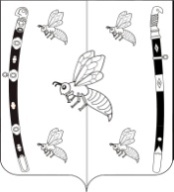 АДМИНИСТРАЦИЯ  БЖЕДУХОВСКОГО СЕЛЬСКОГО ПОСЕЛЕНИЯБЕЛОРЕЧЕНСКОГО РАЙОНАПОСТАНОВЛЕНИЕот 17.04.2019 г.                                                                                                                        № 50ст-ца БжедуховскаяО внесении изменений в постановление администрацииБжедуховского сельского поселения Белореченского районаот 29 марта 2013 года № 51 «Об утверждении Порядка организации рассмотрения письменных, устных обращений и приема граждан в администрации Бжедуховского сельского поселения Белореченского района»В целях приведения нормативно-правового акта в соответствие с Федеральным Законом Российской Федерации от 2 мая 2006 года № 59-ФЗ «О порядке рассмотрения обращений граждан Российской Федерации», в целях исполнения требований протеста Белореченской межрайонной прокуратуры от 08 февраля 2019 года № 7-02-2019/1447 на постановление администрации Бжедуховского сельского поселения Белореченского района от 29.03.2013 № 51 «Об утверждении Порядка организации рассмотрения письменных, устных обращений и приема граждан в администрации Бжедуховского сельского поселения Белореченского района», руководствуясь статьей 32 Устава Бжедуховского сельского поселения Белореченского района, п о с т а н о в л я ю: 1. Внести в приложение к постановлению администрации Бжедуховского  сельского поселения Белореченского района от 29 марта 2013 года № 51 «Об утверждении Порядка организации рассмотрения письменных, устных обращений и приема граждан в администрации Бжедуховского сельского поселения Белореченского района» следующие изменения:	1.1. Раздел 4 дополнить пунктом 4.7.1 следующего содержания:	«4.7.1. Письменное обращение, содержащее информацию о фактах возможных нарушений законодательства Российской Федерации в сфере миграции, направляется в течение 5 дней со дня регистрации в отдел МВД России по Белореченскому району, и главе администрации (губернатору) Краснодарского края с уведомлением гражданина, направившего обращение, о переадресации его обращения, за исключением случая, указанного в пункте 4.17. настоящего Порядка». 	2. Общему отделу администрации Бжедуховского сельского поселения Белореченского района (Ушанева) обнародовать настоящее постановление в установленном порядке.	3. Контроль за выполнением настоящего постановления возложить на заместителя главы администрации Бжедуховского сельского поселения Белореченского района Т.Н. Борза. 	4. Постановление вступает в силу со дня его обнародования.  Глава Бжедуховского сельского поселенияБелореченского района                                                                В.А. Схапцежук